INDICAÇÃO Nº  1007  / 2019Assunto: Solicita Operação Tapa Buraco na Travessa Monsenhor Kolly – Centro. Senhor Presidente,INDICO ao Sr. Prefeito Municipal, nos termos do Regimento Interno desta Casa de Leis, que se digne V. Ex.ª determinar à Secretaria de Obras, que execute a Operação Tapa Buraco na Travessa Monsenhor Kolly, próximo ao n.º 120 – Centro.Sendo esta uma medida necessária, de segurança e prevenção, espera-se que seja brevemente atendido.SALA DAS SESSÕES, 24 de junho de 2019.LEILA BEDANIVereadora – PV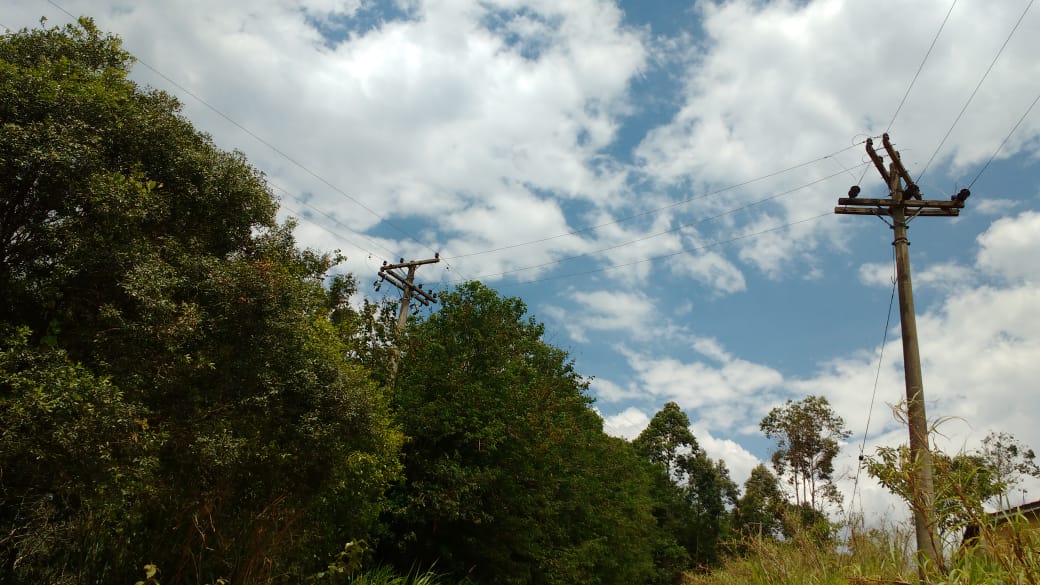 